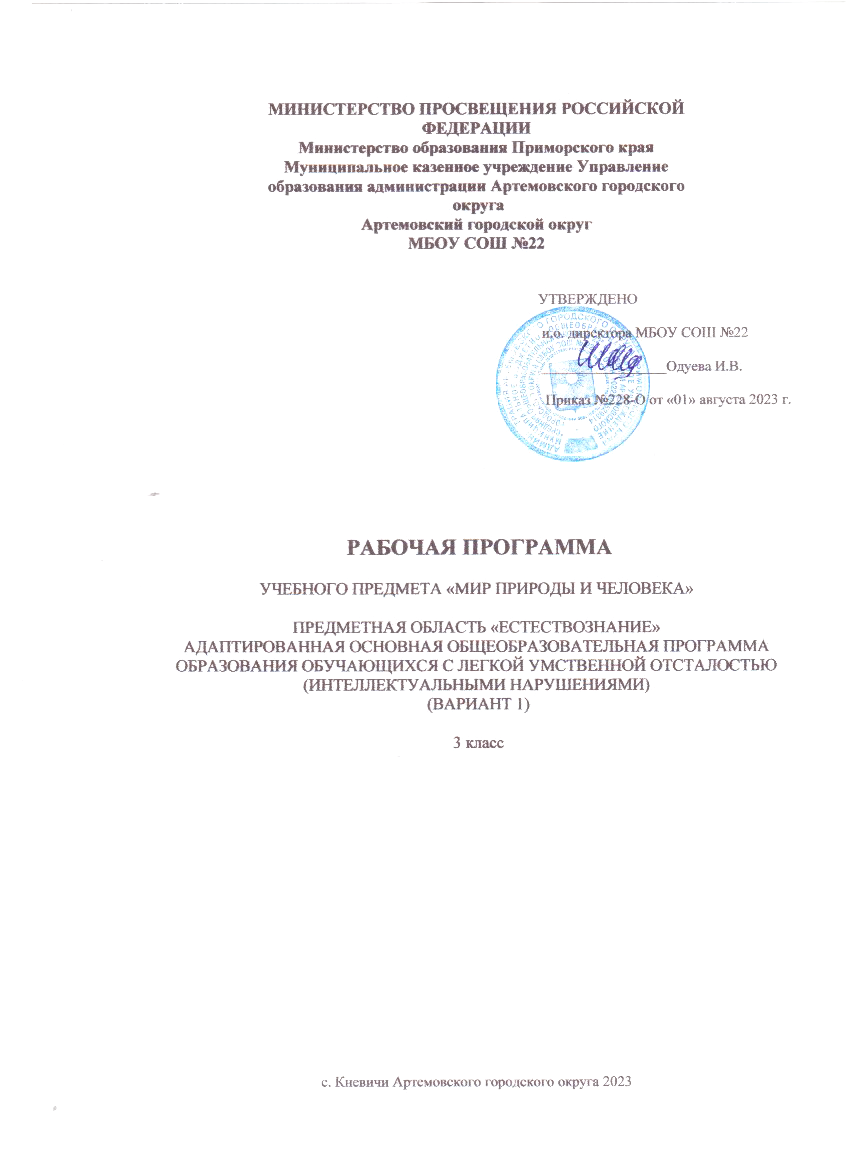                                                                                                 ПОЯСНИТЕЛЬНАЯ ЗАПИСКА Общие положения	 Рабочая программа по предмету «мир природы и человека» (3 класс) разработана на основе примерной основной общеобразовательной программы образования обучающихся с лёгкой умственной отсталостью (интеллектуальными нарушениями вариант 1),в которой отражено содержание программы, определены современные подходы к личностным и предметным результатам освоения учебного предмета, дана система оценки достижения обучающимися легкой умственной отсталостью (интеллектуальными нарушениями), определены направления программы формирования базовых учебных действий. Программа учитывает особенности познавательной деятельности обучающихся с умственной отсталостью, направлена на разностороннее развитие личности учащихся, способствует их умственному развитию, нравственному, гражданскому и эстетическому воспитанию.Нормативно-правовую базу разработки рабочей программы составляют:− Федеральный закон «Об образовании в Российской Федерации» от 29.12.2012 № 273-ФЗ; − Федеральный государственный образовательный стандарт образования обучающихся с умственной отсталостью (интеллектуальными нарушениями), утвержденный приказом МО РФ от 19.12.2014 г. №1599); − Примерная адаптированная основная общеобразовательная программа обучающихся с умственной отсталостью (интеллектуальными нарушениями). Протокол от 22 декабря 2015 г. №4/15; − Приказ Министерства просвещения Российской Федерации «Об утверждении Порядка организации и осуществления образовательной деятельности по основным общеобразовательным программам - образовательным программам начального общего, основного общего и среднего общего образования» от 22.03.2021 № 115; − Приказ Министерства просвещения Российской Федерации «О внесении изменений в Порядок организации и осуществления образовательной деятельности по основным общеобразовательным программам - образовательным программам начального общего, основного общего и среднего общего образования, утвержденный приказом Министерства просвещения Российской Федерации от 22 марта 2021 г. № 115» от 11.02.2022 № 69; − Постановление Главного государственного санитарного врача РФ от 28.09.2020 № 28 «Об утверждении санитарных правил СП 2.4.3648-20 «Санитарно-эпидемиологические требования к организациям воспитания и обучения, отдыха и оздоровления детей и молодежи»; − Устав МБОУ «СОШ №22»; − Календарный учебный график МБОУ «СОШ №22» и др.Цели и задачи реализации рабочей программы заключается в формировании первоначальных знаний о живой и неживой природе; понимании простейших взаимосвязей, существующих между миром природы и человека. Курс «Мир природы и человека» является начальным звеном формирования естествоведческих знаний, пропедевтическим этапом формирования у учащихся умений наблюдать, анализировать, взаимодействовать с окружающим миром.                                                     2. КРАТКАЯ ПСИХОЛОГО-ПЕДАГОГИЧЕСКАЯ ХАРАКТЕРИСТИКА ОБУЧАЮЩИХСЯ.	В процессе обучения учитываются индивидуальные особенности и потенциальные возможности развития неоднородного состава группы обучающихся. Умственная отсталость связана с нарушениями интеллектуального развития, которые возникают в результате органического поражения головного мозга на ранних этапах онтогенеза (от момента внутриутробного развития до трех лет). Общим признаком у всех обучающихся с умственной отсталостью выступает недоразвитие психики с явным преобладанием интеллектуальной недостаточности, которое приводит к затруднениям в усвоении содержания школьного образования и социальной адаптации*. 	Категория обучающихся с умственной отсталостью представляет собой неоднородную группу. В соответствии с международной классификацией умственной отсталости (МКБ-10) выделяют четыре степени умственной отсталости: легкую, умеренную, тяжелую, глубокую.	Программа по  предмету «мир природы и человека» для обучающихся 3 класса предусматривает обучение детей с легкой умственной отсталостью (интеллектуальными нарушениями). 	Своеобразие развития детей с легкой умственной отсталостью обусловлено особенностями их высшей нервной деятельности, которые выражаются в разбалансированности процессов возбуждения и торможения, нарушении взаимодействия первой и второй сигнальных систем.	 В структуре психики такого ребенка в первую очередь отмечается недоразвитие познавательных интересов и снижение познавательной активности, что обусловлено замедленностью темпа психических процессов, их слабой подвижностью и переключаемостью. При умственной отсталости страдают не только высшие психические функции, но и эмоции, воля, поведение, в некоторых случаях физическое развитие, хотя наиболее нарушенным является процесс мышления, и прежде всего, способность к отвлечению и обобщению.	 Вследствие чего знания детей с умственной отсталостью об окружающем мире являются неполными и, возможно, искаженными, а их жизненный опыт крайне беден. В свою очередь, это оказывает негативное влияние на овладение счетом, вычислительными действиями в процессе школьного обучения.	 Развитие всех психических процессов у детей с легкой умственной отсталостью отличается качественным своеобразием, при этом нарушенной оказывается уже первая ступень познания – ощущения и восприятие. Неточность и слабость дифференцировки зрительных, слуховых, кинестетических, тактильных, обонятельных и вкусовых ощущений приводят к затруднению адекватности ориентировки детей с умственной отсталостью в окружающей среде. В процессе освоения отдельных учебных предметов это проявляется в замедленном темпе узнавания и понимания учебного материала, в частности смешении графически сходных знаков, цифр, букв, отдельных звуков или слов. Вместе с тем, несмотря на имеющиеся недостатки, восприятие умственно отсталых обучающихся оказывается значительно более сохранным, чем процесс мышления, основу которого составляют такие операции, как анализ, синтез, сравнение, обобщение, абстракция, конкретизация. Названные логические операции у этой категории детей обладают целым рядом своеобразных черт, проявляющихся в трудностях установления отношений между частями предмета, выделении его существенных признаков и дифференциации их от несущественных, нахождении и сравнении предметов по признакам сходства и отличия и т. д.	 У этой категории обучающихся из всех видов мышления (наглядно-действенное, наглядно-образное и словесно-логическое) в большей степени нарушено логическое мышление, что выражается в слабости обобщения, трудностях понимания смысла явления или факта.	 В целом мышление ребенка с умственной отсталостью характеризуется конкретностью, некритичностью, ригидностью (плохой переключаемостью с одного вида деятельности на другой). Обучающимся с легкой умственной отсталостью присуща сниженная активность мыслительных процессов и слабая регулирующая роль мышления: как правило, они начинают выполнять работу, не дослушав инструкции, не поняв цели задания, не имея внутреннего плана действия. 	Особенности восприятия и осмысления детьми учебного материала неразрывно связаны с особенностями их памяти. Запоминание, сохранение и воспроизведение полученной информации обучающимися с умственной отсталостью также обладает целым рядом специфических особенностей: они лучше запоминают внешние, иногда случайные, зрительно воспринимаемые признаки, при этом, труднее осознаются и запоминаются внутренние логические связи; позже, чем у нормальных сверстников, формируется произвольное запоминание, которое требует многократных повторений. Менее развитым оказывается логическое опосредованное запоминание, хотя механическая память может быть сформирована на более высоком уровне. Недостатки памяти обучающихся с умственной отсталостью проявляются не столько в трудностях получения и сохранения информации, сколько ее воспроизведения: вследствие трудностей установления логических отношений полученная информация может воспроизводиться бессистемно, с большим количеством искажений; при этом наибольшие трудности вызывает воспроизведение словесного материала.      Для успешного обучения необходимы достаточно развитые представления и воображение. Представлениям детей с умственной отсталостью свойственна недифференцированоость, фрагментарность, уподобление образов, что, в свою очередь, сказывается на узнавании и понимании учебного материала. Воображение как один из наиболее сложных процессов отличается значительной несформированностью, что выражается в его примитивности, неточности и схематичности. 	У школьников с умственной отсталостью отмечаются недостатки в развитии речевой деятельности, физиологической основой которых является нарушение взаимодействия между первой и второй сигнальными системами, что, в свою очередь, проявляется в недоразвитии всех сторон речи: фонетической, лексической, грамматической. Снижение потребности в речевом общении приводит к тому, что слово не используется в полной мере как средство общения; активный словарь не только ограничен, но и наполнен штампами; фразы однотипны по структуре и бедны по содержанию. Недостатки речевой деятельности этой категории обучающихся напрямую связаны с нарушением абстрактно-логического мышления. Следует отметить, что речь школьников с умственной отсталостью в должной мере не выполняет своей регулирующей функции, поскольку зачастую словесная инструкция оказывается непонятой, что приводит к неверному осмысливанию и выполнению задания. Однако в повседневной практике такие дети способны поддержать беседу на темы, близкие их личному опыту, используя при этом несложные конструкции предложений.	 Психологические особенности умственно отсталых школьников проявляются и в нарушении эмоциональной сферы. При легкой умственной отсталости эмоции в целом сохранны, однако они отличаются отсутствием оттенков переживаний, неустойчивостью и поверхностью. Отсутствуют или очень слабо выражены переживания, определяющие интерес и побуждение к познавательной деятельности, а также с большими затруднениями осуществляется воспитание высших психических чувств: нравственных и эстетических. 		Волевая сфера учащихся с умственной отсталостью характеризуется слабостью собственных намерений и побуждений, большой внушаемостью. Такие школьники предпочитают выбирать путь, не требующий волевых усилий, а вследствие непосильности предъявляемых требований у некоторых из них развиваются такие отрицательные черты личности, как негативизм и упрямство. Своеобразие протекания психических процессов и особенности волевой сферы школьников с умственной отсталостью оказывают отрицательное влияние на характер их деятельности, особенно произвольной, что выражается в недоразвитии мотивационной сферы, слабости побуждений, недостаточности инициативы. Эти недостатки особенно ярко проявляются в учебной деятельности, поскольку учащиеся приступают к ее выполнению без необходимой предшествующей ориентировки в задании и, не сопоставляя ход ее выполнения, с конечной целью. В процессе выполнения учебного задания они часто уходят от правильно начатого выполнения действия, «соскальзывают» на действия, произведенные ранее, причем переносят их в прежнем виде, не учитывая изменения условий. Вместе с тем, при проведении длительной, систематической и специально организованной работы, направленной на обучение этой группы школьников целеполаганию, планированию и контролю, им оказываются доступны разные виды деятельности: изобразительная и конструктивная деятельность, игра, в том числе дидактическая, ручной труд, а в старшем школьном возрасте и некоторые виды профильного труда. Следует отметить независимость и самостоятельность этой категории школьников в уходе за собой, благодаря овладению необходимыми социально-бытовыми навыками.	 Нарушения высшей нервной деятельности, недоразвитие психических процессов и эмоционально-волевой сферы обусловливают проявление некоторых специфических особенностей личности обучающихся с умственной отсталостью, проявляющиеся в примитивности интересов, потребностей и мотивов, что затрудняет формирование правильных отношений со сверстниками и взрослыми.                       3.    ПОДХОДЫ И ПРИНЦИПЫ К ФОРМИРОВАНИЮ РАБОЧЕЙ ПРОГРАММЫ УЧЕБНОГО КУРСА.	 В основу разработки рабочей программы предмета «Мир природы и человека» (предметной области «Естествознание») АООП обучающихся с легкой умственной отсталостью (интеллектуальными нарушениями), заложены дифференцированный и деятельностный подходы.	 Деятельностный подход основывается на теоретических положениях отечественной психологической науки, раскрывающих основные закономерности и структуру образования с учетом специфики развития личности обучающегося с умственной отсталостью. 	Деятельностный подход строится на признании того, что развитие личности обучающихся с умственной отсталостью школьного возраста определяется характером организации доступной им деятельности (предметно-практической и учебной). Основным средством реализации деятельностного подхода в образовании является обучение как процесс организации познавательной и предметно-практической деятельности обучающихся, обеспечивающий овладение ими содержанием образования.Реализация деятельностного подхода в процессе обучения предмету «Мир природы и человека» обеспечивает:  придание результатам образования социально и личностно значимого характера;  прочное усвоение обучающимися знаний и опыта разнообразной деятельности и поведения, возможность их самостоятельного продвижения в изучаемых образовательных областях;  существенное повышение мотивации и интереса к учению, приобретению нового опыта деятельности и поведения;  обеспечение условий для общекультурного и личностного развития на основе формирования базовых учебных действий, которые обеспечивают не только успешное усвоение некоторых элементов системы научных знаний, умений и навыков (академических результатов), но и прежде всего жизненной компетенции, составляющей основу социальной успешности.	 В основу формирования рабочей программы «Речевая практика» адаптированной основной общеобразовательной программы образования обучающихся с умственной отсталостью (интеллектуальными нарушениями) положены следующие принципы:  принципы государственной политики РФ в области образования (гуманистический характер образования, единство образовательного пространства на территории Российской Федерации, светский характер образования, общедоступность образования, адаптивность системы образования к уровням и особенностям развития и подготовки обучающихся и воспитанников и др.);  принцип учета типологических и индивидуальных образовательных потребностей обучающихся; принцип коррекционной направленности образовательного процесса; принцип развивающей направленности образовательного процесса, ориентирующий его на развитие личности обучающегося и расширение его «зоны ближайшего развития» с учетом особых образовательных потребностей;  онтогенетический принцип;  принцип преемственности, предполагающий взаимосвязь и непрерывность образования обучающихся с умственной отсталостью на всех ступенях (начальные и старшие классы);  принцип целостности содержания образования, поскольку в основу структуры содержания образования положено не понятие предмета, а ― «образовательной области».  принцип направленности на формирование деятельности, обеспечивает возможность овладения обучающимися с умственной отсталостью всеми видами доступной им предметно-практической деятельности, способами и приемами познавательной и учебной деятельности, коммуникативной деятельности и нормативным поведением;  принцип переноса усвоенных знаний и умений и навыков и отношений, сформированных в условиях учебной ситуации, в различные жизненные ситуации, что обеспечит готовность обучающегося к самостоятельной ориентировке и активной деятельности в реальном мире;  принцип сотрудничества с семьёй.                                                                                       4. ТЕХНОЛОГИИ, МЕТОДЫ И ФОРМЫ ОБУЧЕНИЯ.	 Курс «Мир природы и человека» является начальным звеном формирования естествоведческих знаний, пропедевтическим этапом развития у обучающихся младших классов понятийного мышления на основе сведений о живой и неживой природе. 	При отборе курса «Мир природы и человека» учтены современные научные данные об особенностях познавательной деятельности, эмоционально волевой регуляции, поведения младших школьников с интеллектуальными нарушениями. 	Программа реализует современный взгляд на обучение естествоведческим дисциплинам, который выдвигает на первый план обеспечение: – полисенсорности восприятия объектов; – практического взаимодействия обучающихся с интеллектуальными нарушениями с предметами познания, по возможности в натуральном виде в естественных условиях; – накопления представлений об объектах и явлениях окружающей среды через взаимодействие с различными носителями информации; – закрепления представлений в различных формах и видах деятельности; – постепенного усложнения содержания, преемственности изучаемых тем.	 С одной стороны, содержание дисциплины «Мир природы и человека» базируется на знакомых детям объектах и явлениях окружающего мира и дает учителю возможность постепенно углублять сведения, раскрывающие причинные, следственные, временные и другие связи между объектами, явлениями и состояниями природы. 	С другой стороны, курс «Мир природы и человека» должен заложить основы для изучения в дальнейшем таких базовых предметов, как «Природоведение», «Естествознание» и «География», создать преемственную систему знаний. Курс «Мир природы и человека» решает следующие коррекционно-образовательные и воспитательные задачи: • уточняет имеющиеся у детей представления о живой и неживой природе, дает новые знания об основных ее элементах; • на основе наблюдений и простейших опытных действий расширяет представления о взаимосвязи живой и неживой природы, о формах приспособленности живого мира к условиям внешней среды; • вырабатывает умения наблюдать природные явления, сравнивать их, составлять устные описания, использовать в речи итоги наблюдений и опытных работ, отмечать фенологические данные; • формирует знания обучающихся о природе своего края; • формирует первоначальные сведения о природоохранной деятельности человека, учит детей бережному отношению к природе.	 Курс «Мир природы и человека» построен по концентрическому принципу, а также с учетом преемственности планирования тем на весь курс обучения. Такой принцип позволяет повторять и закреплять полученные знания в течение года, дополнять их новыми сведениями. Курс «Мир природы и человека» не строится по принципу планирования на определенный период, в нем представлены тематические блоки, последовательность и время изучения которых может варьироваться учителем самостоятельно, с опорой на учебный план конкретного образовательного учреждения. Например, в 3 классе тему «Рыбы» можно изучать вслед за изучением темы «Вода» или в разделе «Животные».	Раздел «Повторение» составляет резерв времени для учителя и может быть использован как для повторения отдельных, наиболее сложных тем, так и для обобщающего повторения по разделам. 	На уроках следует использовать разнообразные наглядные средства обучения: натуральные объекты, муляжи, макеты, гербарии, коллекции, различные мультимедийные материалы. Повышение эффективности усвоения учебного содержания требует организации большого количества наблюдений, упражнений, практических работ, игр и составления на их основе описаний объектов природы или природных явлений, а также разнообразной природоохранной деятельности обучающихся под руководством учителя.	 Знания и умения по курсу «Мир природы и человека» необходимо реализовывать на уроках таких предметных областей, как «Язык и речевая практика», «Математика», «Изобразительное искусство», «Технология», а также найти им применение в программе внеурочной деятельности.	 Для обучающихся с интеллектуальными нарушениями очень важно, чтобы все обучение носило практический характер. Поэтому, помимо предметных результатов освоения программы, в курсе «Мир природы и человека» реализуется программа формирования базовых учебных действий, которая представлена основными составляющими: познавательными, регулятивными, коммуникативными, личностными умениями и навыками (для детей с интеллектуальными нарушениями эти действия носят характер жизненных компетенций).	 В курсе «Мир природы и человека» представлены разнообразные задания, иллюстративный и текстовый материал на развитие следующих жизненных компетенций: – адекватность представлений о собственных возможностях и ограничениях, о насущно необходимом жизнеобеспечении; – способность вступать в коммуникацию со взрослыми по вопросам медицинского сопровождения и создания специальных условий для пребывания в школе, своих нужд и прав в организации обучения; – владение социально-бытовыми умениями в повседневной жизни; – владение навыками коммуникации и принятыми ритуалами социального взаимодействия (т. е. самой формой поведения, его социальным рисунком); – осмысление и дифференциация картины мира, ее временно-пространственной организации; – осмысление социального окружения, своего места в нем, принятие соответствующих возрасту ценностей и социальных ролей. 	Таким образом, в каждой теме курса представлены задания на развитие той или иной жизненной компетенции. Так, в теме «Объекты живой и неживой природы» отрабатываются навыки нахождения ориентировочных компонентов по дороге в школу, домой. При изучении темы «Человек» отрабатываются навыки коммуникативных компетенций, овладения принятыми ритуалами взаимодействия и т. д. Задания на развитие жизненных компетенций отмечены специальным значком и представлены в различных формах: наблюдения, практические задания, дидактические и подвижные игры, художественная литература.	 Основная форма организации учебных занятий – урок. Продолжительность урока в 3 классе составляет 40 минут. 	Формы обучения: фронтальное и индивидуальное обучение. В процессе обучения необходимо использовать различные игровые ситуации. Уроки должны стать интересны ребенку, приносить радость, уверенность в своих силах. 	В процессе обучения используется широкий спектр форм обучения: классных и внеклассных; фронтальных, групповых, индивидуальных в соответствии с особенностями учебного предмета, особенностями класса и индивидуальными предпочтениями учеников. Форма организации учебной деятельности обучающихся на уроке важна для более эффективного проведения урока. Основной, главной формой организации учебного процесса является урок и экскурсии.	В процессе обучения школьников целесообразно использовать следующие методы и приемы: - словесный метод (рассказ, объяснение, беседа, работа с учебником); - наглядный метод (метод иллюстраций, метод демонстраций); - практический метод (упражнения, практическая работа); - репродуктивный метод (работа по алгоритму);  -коллективный, индивидуальный; - творческий метод; -совместные действия ребенка и взрослого, действия по подражанию (в основном на начальном этапе обучения и при изучении нового содержания); - рассматривание, самостоятельное называние, показ по словесной инструкции педагога предметов, картинок и т. п.;  - соотнесение предметов с соответствующими им изображениями с последующим их называнием или указанием на них с помощью жеста;- наблюдения на прогулках и "экскурсиях за явлениями природы, предметами окружающего мира, живыми объектами; - обыгрывание предметов, определение их функционального назначения, свойств и качеств для более точного их восприятия. 	Содержание программы и уроки по предмету «Мир природы и человека» предполагают большое количество непосредственных наблюдений, поэтому большое значение придаётся экскурсиям, позволяющими организовать наблюдения за явлениями природы и её живыми и неживыми объектами. Кроме того, на уроках используются разнообразные наглядные средства обучения: натуральные объекты, муляжи, макеты, гербарии, коллекции, слайдовые презентации. Ведущими методами являются беседы, рассказы, наблюдения и составление на их основе описаний объектов природы или природных явлений, а также работа на опытном участке и разнообразная природоохранная деятельность под руководством учителя.	 В процессе обучения школьников целесообразно использовать следующие приемы: 	Приемы коррекционной направленности: - задания по степени нарастающей трудности; - включение в урок заданий, предполагающих различный доминантный анализатор; - разнообразные типы структур уроков, обеспечивающих смену видов деятельности учащихся; -задания, предполагающие самостоятельную обработку информации; -дозированная поэтапная помощь педагога;- перенос только что показанного способа обработки информации на своё индивидуальное задание. - включение в урок специальных упражнений по коррекции высших психических функций; -задания с опорой на несколько анализаторов. -постановка законченных инструкций; - включение в урок материалов сегодняшней жизни; -создание условий для «зарабатывания», а не получения оценки; -проблемные задания, познавательные вопросы; - игровые приемы, призы, поощрения, развёрнутая словесная оценка деятельности.Типы уроков: - УУНЗ - уроки усвоения новых знаний, на которых учащиеся знакомятся с новым материалом; - УКЗНМ - уроки коррекции и закрепления нового материала (применение знаний в сходных ситуациях); - УВПУ - уроки выработки практических умений (применение знаний в новых ситуациях); -УПОСЗ - уроки повторения, обобщения, систематизации знаний (усвоение способов действий в комплексе); -УПОКЗ - уроки проверки, оценки, коррекции знаний; -КУ - комбинированные уроки; -УЭ – урок-экскурсия; -УП – урок-практикум; -УРР – урок развития речи. Вид (форма) контроля: -УО - Устный опрос; - ФО - Фронтальный опрос; -  СР - Самостоятельная работа; - ИЗ - Индивидуальное задание; - ПР - практическая работа;- КР - Контрольная работа.5. ФОРМИРОВАНИЕ БАЗОВЫХ УЧЕБНЫХ ДЕЙСТВИЙ ОБУЧАЮЩИХСЯ С УМСТВЕННОЙ ОТСТАЛОСТЬЮ (ИНТЕЛЛЕКТУАЛЬНЫМИ НАРУШЕНИЯМИ).	Базовые учебные действия ― это элементарные и необходимые единицы учебной деятельности, формирование которых обеспечивает овладение содержанием образования обучающимися с умственной отсталостью. БУД не обладают той степенью обобщенности, которая обеспечивает самостоятельность учебной деятельности и ее реализацию в изменяющихся учебных и внеучебных условиях. БУД формируются и реализуются только в совместной деятельности педагога и обучающегося. 	БУД обеспечивают становление учебной деятельности ребенка с умственной отсталостью в основных ее составляющих: познавательной, регулятивной, коммуникативной, личностной. 	Основная цель реализации программы формирования БУД состоит в формировании основ учебной деятельности учащихся с легкой умственной отсталостью (интеллектуальными нарушениями), которые обеспечивают его подготовку к самостоятельной жизни в обществе. 	Задачами формирования и развития БУД являются: - формирование мотивационного компонента учебной деятельности; - овладение комплексом базовых учебных действий, составляющих операционный компонент учебной деятельности;-  развитие умений принимать цель и готовый план деятельности, планировать знакомую деятельность, контролировать и оценивать ее результаты в опоре на организационную помощь педагога. 	На уроках  предмета «мир природы и человека» формируются следующие базовые учебные действия: 	Личностные: осознание себя как ученика, заинтересованного посещением школы, обучением, занятиями, как члена семьи, одноклассника, друга; способность к осмыслению социального окружения, своего места в нем, принятие соответствующих возрасту ценностей и социальных ролей. 	Коммуникативные учебные действия: вступать в контакт и работать в коллективе (учитель – ученик, ученик – ученик, ученик – класс, учитель-класс, использовать принятые ритуалы социального взаимодействия с одноклассниками и учителем, слушать и понимать инструкцию к учебному заданию в разных видах деятельности и быту, сотрудничать со взрослыми и сверстниками в разных социальных ситуациях, доброжелательно относиться, сопереживать, конструктивно взаимодействовать с людьми, договариваться и изменять свое поведение с учетом поведения других участников спорной ситуации;	 Регулятивные учебные действия: входить и выходить из учебного помещения со звонком, ориентироваться в пространстве класса (зала, учебного помещения), пользоваться учебной мебелью, адекватно использовать ритуалы школьного поведения (поднимать руку), работать с учебными принадлежностями (инструментами, спортивным инвентарем) и организовывать рабочее место, принимать цели и произвольно включаться в деятельность, следовать предложенному плану и работать в общем темпе, активно участвовать в деятельности, контролировать и оценивать свои действия и действия одноклассников, соотносить свои действия и их результаты с заданными образцами, принимать оценку деятельности, оценивать ее с учетом предложенных критериев, корректировать свою деятельность с учетом выявленных недочетов, передвигаться по школе, находить свой класс, другие необходимые помещения) 	Познавательные учебные действия: дифференцированно воспринимать окружающий мир, его временно-пространственную организацию; использовать логические действия (сравнение, анализ, синтез, обобщение, классификацию, установление аналогий, закономерностей, причинно-следственных связей) на наглядном, доступном вербальном материале, основе практической деятельности в соответствии с индивидуальными возможностями. В процессе обучения необходимо осуществлять мониторинг всех групп БУД, который будет отражать индивидуальные достижения обучающихся и позволит делать выводы об эффективности проводимой в этом направлении работы. Для оценки сформированности каждого действия можно используется следующая система оценки:Балльная система оценки позволяет объективно оценить промежуточные и итоговые достижения каждого учащегося в овладении конкретными учебными действиями, получить общую картину сформированности учебных действий у всех учащихся, и на этой основе осуществить корректировку процесса их формирования на протяжении всего времени обучения. В соответствии с требованиями ФГОС образования обучающихся с умственной отсталостью (интеллектуальными нарушениями) сформированности БУД обучающихся с умственной отсталостью определяется на момент завершения обучения в школе.                                                             6. ПЛАНИРУЕМЫЕ РЕЗУЛЬТАТЫ ОСВОЕНИЯ ОБУЧАЮЩИМИСЯ УЧЕБНОГО ПРЕДМЕТА, КУРСА.	 Результаты освоения обучающимися с умственной отсталостью адаптированной АООП образования обучающихся с умственной отсталостью (интеллектуальными нарушениями) оцениваются как итоговые на момент завершения основного образования. Освоение предмета «Мир природы и человека» в 3 классе является промежуточным и обеспечивает достижение обучающимися с умственной отсталостью двух видов результатов: личностных и предметных на данный период.	 Предметные результаты освоения АООП образования обучающихся с умственной отсталостью (интеллектуальными нарушениями) включают освоенные обучающимися знания и умения, специфичные для каждой образовательной области «мир природы и человека», готовность их применения.	Предметные результаты обучающихся с умственной отсталостью не являются основным критерием при принятии решения о переводе обучающегося в следующий класс, но рассматриваются как одна из составляющих при оценке итоговых достижений. АООП определяет два уровня овладения предметными результатами:	 минимальный и достаточный.	 Достаточный уровень освоения предметных результатов не является обязательным для всех обучающихся. 	Минимальный уровень является обязательным для всех обучающихся с умственной отсталостью. Отсутствие достижения этого уровня по отдельным предметам не является препятствием к продолжению образования по данному варианту программы. В случае, если обучающийся не достигает минимального уровня овладения по всем или большинству учебных предметов, то по рекомендации медико-психолого-педагогической комиссии и с согласия родителей (законных представителей) образовательная организация может перевести обучающегося на обучение по индивидуальному плану или на вариант 2 образовательной программы.	Предметными результатами изучения курса «Мир природы и человека» является формирование следующих умений:	 Достаточный уровень:- правильно называть изученные объекты и явления; -сравнивать и различать растения сада и леса, деревья хвойные и лиственные, кустарники, травы, ягоды, грибы, орехи, плоды и семена растений; --названия деревьев и кустарников, наиболее распространённых в данной местности;- сравнивать и различать домашних и диких животных и птиц; описывать их повадки и образ жизни; -соблюдать правила питания;- правила приготовления пищи и хранения продуктов питания, соблюдать требования по профилактике пищевых отравлений; -соотносить сезонные изменения в неживой природе с изменениями в жизни растений, животных, человека; определять по сезонным изменениям время года;определять направления ветра; 	Минимальный уровень:- правильно называть изученные объекты и явления; -сравнивать и различать растения сада и леса, называть по 2—3 растения, наиболее распространённых в данной местности; различать ягоды, орехи, грибы;- сравнивать домашних и диких животных, птиц; описывать их повадки; -соблюдать правила употребления в пищу грибов и ягод; соблюдать правила предупреждения простудных заболеваний; -соблюдать требования по профилактике пищевых отравлений; -соотносить сезонные изменения в неживой природе с изменениями в жизни растений, животных, человека.                7. СИСТЕМА ОЦЕНКИ ДОСТИЖЕНИЯ ОБУЧАЮЩИМИСЯ ПЛАНИРУЕМЫХ РЕЗУЛЬТАТОВ ОСВОЕНИЯ ПРОГРАММЫ 	В соответствии с требованиями ФГОС образования обучающихся с умственной отсталостью (интеллектуальными нарушениями) оценке подлежат личностные и предметные результаты.	 Личностные результаты включают овладение обучающимися социальными (жизненными) компетенциями, необходимыми для решения практико-ориентированных задач и обеспечивающими формирование и развитие социальных отношений обучающихся в различных средах.	 Оценка личностных результатов предполагает, прежде всего, оценку продвижения ребенка в овладении социальными (жизненными) компетенциями, которые, в конечном итоге, составляют основу этих результатов.	 Всестороння и комплексная оценка овладения обучающимися социальными (жизненными) компетенциями может осуществляться на основании применения метода экспертной оценки, который представляет собой процедуру оценки результатов на основе мнений группы специалистов        (экспертов). Состав экспертной группы определяется общеобразовательной организацией и включает педагогических и медицинских работников (учителей, воспитателей, учителей-логопедов, педагогов-психологов, социальных педагогов, врача-психиатра, педиатра), которые хорошо знают ученика. Для полноты оценки личностных результатов освоения обучающимися с умственной отсталостью (интеллектуальными нарушениями) АООП следует учитывать мнение родителей (законных представителей), поскольку основой оценки служит анализ изменений поведения обучающегося в повседневной жизни в различных социальных средах (школьной и семейной).	Результаты анализа должны быть представлены в форме удобных и понятных всем членам экспертной группы условных единицах: 0 баллов ― нет фиксируемой динамики; 1 балл ― минимальная динамика; 2 балла ― удовлетворительная динамика; 3 балла ― значительная динамика.Подобная оценка необходима экспертной группе для выработки ориентиров в описании динамики развития социальной (жизненной) компетенции ребенка. Результаты оценки личностных достижений заносятся в индивидуальную карту развития обучающегося (дневник наблюдений), что позволяет не только представить полную картину динамики целостного развития ребенка, но и отследить наличие или отсутствие изменений по отдельным жизненным компетенциям. Основной формой работы участников экспертной группы является психолого-медико-педагогический консилиум. 	Предметные результаты связаны с овладением обучающимися содержанием предметной области «Естествознание» и характеризуют достижения обучающихся в усвоении знаний и умений, способность их применять в практической деятельности.Оценка достижения обучающимися с умственной отсталостью (интеллектуальными нарушениями) предметных результатов должна базироваться на принципах индивидуального и дифференцированного подходов. Усвоенные обучающимися даже незначительные по объему и элементарные по содержанию знания и умения должны выполнять коррекционно-развивающую функцию, поскольку они играют определенную роль в становлении личности ученика и овладении им социальным опытом.	 В текущей оценочной деятельности целесообразно соотносить результаты, продемонстрированные учеником, с оценками типа: - «удовлетворительно» (зачёт), если обучающиеся верно выполняют от 35% до 50% заданий;- «хорошо» ― от 51% до 65% заданий. - «очень хорошо» (отлично) свыше 65%. 	Такой подход не исключает, а дополняет возможности использования традиционной системы отметок по 5-балльной шкале, однако требует уточнения и переосмысления их наполнения. Знания и умения, учащихся по курсу «Мир природы и человека оцениваются по результатам их индивидуального и фронтального опроса, выполнения практических заданий по курсу.Отметка «5»-ставится ученику, если он дает правильный, логически законченный ответ с опорой на непосредственные наблюдения в природе и окружающем мире, раскрывает возможные взаимосвязи, умеет применять свои знания на практике. Отметка «4» - ставится, если ответ ученика в основном соответствует требованиям, установленным для оценки «5», но ученик допускает отдельные неточности в изложении фактического материала, неполно раскрывает взаимосвязи или испытывает трудности в применении знаний на практике. Отметка «3»-ставится, если ученик излагает материал с помощью наводящих вопросов учителя, частично использует в ответах наблюдения в природе и окружающем мире, ограничивается фрагментарным изложением фактического материала и не может применять самостоятельно знания на практике. Отметка «2» применять нецелесообразно, поскольку обучающиеся с интеллектуальными нарушениями обнаруживают в этом возрасте достаточно низкую мотивацию, которая может еще больше пострадать при выставлении неудовлетворительной отметки.	Текущий контроль проводится по итогам изучения тем, разделов программы по предмету «Мир природы и человека», учебным четвертям. Порядок, формы, периодичность, количество обязательных мероприятий при проведении текущего контроля определены в тематическом планировании программы.  Промежуточная аттестация обучающихся проводится в форме итогового контроля 1 раз в год в качестве контроля освоения учебного предмета. В отношении обучающихся, осваивающих АООП индивидуально на дому, в очно-заочной форме промежуточная аттестации по предмету «Мир природы и человека» основывается на результатах текущего контроля успеваемости по предмету, при условии, что по данному предмету они имеют положительные результаты текущего контроля. Промежуточная аттестация в 3 классе проводится по итогам года в форме тестовой работы (в конце учебного года).                                                                                                                8. УЧЕБНЫЙ ПЛАН                          На учебный предмет в 3 -г классе отводится 68 часов (34 недели, 2 часа в неделю).                                                                         9.    СОДЕРЖАНИЕ УЧЕБНОГО ПРЕДМЕТА, КУРСА.          Повторение – 2ч.           Времена года. Влияние солнца на смену времён года.                                                                                      Сезонные изменения в природе. Времена года. 	В процессе работы по изучению сезонных изменений в природе повторяется материал первого года обучения, прежде всего роль солнца в смене времён года, но материал расширяется и дополняется, вводятся новые признаки времён года и изменений в жизни растений и животных. Учащиеся знакомятся с такими явлениями как заморозки, снегопад и т.д. Сезонные изменения в неживой природе Формирование представлений о смене времен года в связи с изменением положения солнца. Долгота дня и ночи в зимнее и летнее время. Названия времен года, знакомство с названиями месяцев. Наблюдения за изменением положения солнца в течение суток: утро, день, вечер, ночь. Формирование представлений о явлениях и состояниях неживой природы: похолодание, дождь, заморозки, пасмурно, первый снег, снегопад, снежинки, мороз, лед, замерзание водоемов, потепление, таяние снега, ручьи, капель, лужи, тепло, жара, тучи, гроза (гром, молния), теплые дожди, ливень. Продолжение наблюдений за погодой, их словесное описание. Растения и животные в разное время года Наблюдения за растениями (деревьями и кустарниками) в разное время года: тополь, дуб, сирень, калина, шиповник. Увядание и появление трав, цветов: одуванчик, ландыш. Наблюдения за зимующими птицами. Подкормка: синица, сорока. Появление весной грачей, скворцов. Животные в разное время года: лиса, белка, еж. Рыбы зимой. Труд человека в разное время года Работа в саду, огороде. Поведение человека во время грозы, дождя, при наступлении морозов. Детские игры в природе, предупреждение травм, несчастных случаев. Словарь: утро, день, вечер, ночь, сутки, похолодание, мороз, заморозки, пасмурно, листопад, гербарий, снегопад, сосульки, оттепель, капель, туча, ливень, гроза                                                                                                         Неживая природа 	Раздел «Неживая природа» посвящён изучению воздуха, его свойств и значения в жизни природы. Работа осуществляется с учётом познавательных возможностей учащихся, опыты проводятся учителем.	Солнце в разные времена года. Восход и закат. Календарь.	 Воздух и его значение в жизни растений, животных, человека. Термометр (элементарные представления). Измерение температуры воздуха. Ветер. Стороны горизонта: север, юг, запад, восток. Направление ветра.Словарь: сквозняк, температура, термометр, компас, флюгер, ураган.                                                                                             Живая природа (34 ч)                                                                                                    Растения (14 ч)	Изучая тему «Растения» следует обратить внимание на разнообразие растений, их приспособление к разным условиям жизни и временам года. При этом у учащихся формируются первичные представления о влаголюбивых, тенелюбивых растениях, плодах, семенах растений, расширяется словарный запас.	Сравнение и распознавание растений по их признакам: деревья, кустарники, травы. Части растений: корень, стебель (ствол), ветки, почки, листья, цветы. Растения сада. фруктовые деревья (2—3 названия); ягодные кустарники (2—3 названия). Внешний вид, распознавание. Плоды. Ягоды. Лес. Растения леса. Деревья хвойные и лиственные, кустарники. Семена. Орехи. Лесные ягоды. Ягоды съедобные и несъедобные. Грибы. Грибы съедобные и несъедобные. Травы.                                                                                            Животные (10ч)Работая над разделом «Животные» следует обратить внимание на взаимосвязь внешнего вида животных, их повадок со средой обитания, приспособлению к изменению в природе.	Дикие обитатели леса: кабан, лось, заяц. Внешний вид, питание, повадки, образ жизни, детеныши. Приспособление диких животных к природным условиям.Домашние животные: свинья, корова, кролик. Внешний вид, питание, детеныши. Уход за домашними животными. Сравнение диких и домашних животных. Сходство и различия: кабан – свинья, заяц – кролик. 	Птицы. Внешний вид, питание, повадки, образ жизни. Строение гнезд, забота о потомстве. Птицы перелетные и зимующие: ласточка, дрозд, галка, дятел. Хищные птицы: ястреб, коршун. Певчие птицы: соловей, жаворонок.                                                                                  Человек. Безопасное поведение (10ч).Дыхание человека. Элементарные представления о строении и работе легких. Температура тела человека. Градусник и его назначение. Профилактика простудных заболеваний. Сердце, кровь. Элементарные представления о строении и работе сердца. Пульс. Окружающая среда и здоровье человека. Питание человека. Употребление в пищу овощей, фруктов, молочных продуктов, мяса. Приготовление и хранение пищи. Профилактика пищевых отравлений.   Итоговое повторение. -3 ч. Сезонные изменения в природе. Времена года. Экскурсия. Неживая природа. Живая природа.                                                                                                      10.ТЕМАТИЧЕСКОЕ ПЛАНИРОВАНИЕ.                                                                              11. УЧЕБНО-МЕТОДИЧЕСКЕ ОБЕСПЕЧЕНИЕ Учебник: Матвеева Н.Б., Ярочкина И.А., Попова М.А., Мир природы и человека (учебник для образовательных организаций, реализующих адаптированные основные общеобразовательные программы) (в 2 частях), АО «Издательство «Просвещение», 2022, https://catalog.prosv.ru/item/27000 https://catalog.prosv.ru/item/27001 Образовательные электронные ресурсы http://www.school.edu.ru -Российский образовательный портал http://www.1september.ru - газета «Первое сентября»  http://all.edu.ru - Все образование Интернета http://Iobraz.ru – Образование.Балл                                 Показатель  0  балловдействие отсутствует, обучающийся не понимает его смысла, не включается в процесс выполнения вместе с учителем;  1 баллсмысл действия понимает, связывает с конкретной ситуацией, выполняет действие только по прямому указанию учителя, при необходимости требуется оказание помощи;  2  баллапреимущественно выполняет действие по указанию учителя, в отдельных ситуациях способен выполнить его самостоятельно;   3  балласпособен самостоятельно выполнять действие в определенных ситуациях, нередко допускает ошибки, которые исправляет по прямому указанию учителя;   4  балласпособен самостоятельно применять действие, но иногда допускает ошибки, которые исправляет по замечанию учителя;   5  балловсамостоятельно применяет действие в любой ситуации.№п/пНазвание темыВсего часовИз нихИз нихИз них№п/пНазвание темыВсего часовПрактические или самостоятельные работы.Контрольные работыэкскурсии1Повторение 22Сезонные изменения в природе. Времена года.21133Неживая природа924Живая  природа.33215.Повторение33Итого  68318№п/пНазвание темыКол-во часовТип урокаЭлементы содержанияПланируемые результаты освоения обучающимися учебного предмета, курса.Вид контроляОборудование, дидактический материал, ТСО и ИТ                                                                                  Повторение 2 ч                                                                                 Повторение 2 ч                                                                                 Повторение 2 ч                                                                                 Повторение 2 ч                                                                                 Повторение 2 ч                                                                                 Повторение 2 ч                                                                                 Повторение 2 ч1Повторение. Времена года.1УКЗНМПовторение учебного материала за 2 класс.Знать времена года. Уметь называть изученные объектыФОВидеоурок «Живая и неживая природа» (Инфоурок). Презентация «Времена года).2Влияние солнца на смену времён года.1УКЗНМПовторение учебного материала за 2 класс.Знать времена года. Уметь называть изученные объектыФОПрезентация, иллюстрации                                                             Сезонные изменения в природе. Времена года.                                                             Сезонные изменения в природе. Времена года.                                                             Сезонные изменения в природе. Времена года.                                                             Сезонные изменения в природе. Времена года.                                                             Сезонные изменения в природе. Времена года.                                                             Сезонные изменения в природе. Времена года.                                                             Сезонные изменения в природе. Времена года.3Осень. Осенние месяцы1УКЗНМФормировать у детей представление о временах года. Изучение признаков разных времён года.Знать времена года.  Знать осенние месяцы.УО СРПрезентация, иллюстрации4Экскурсия на пришкольный участок.1УЭНаблюдения за сезонными изменениями. Формирование умений правильно определять времена года по существенным признакам.Знать признаки осени. Уметь правильно и точно называть явления природы.УОФО.Рабочая тетрадьПрезентация «Правила безопасного поведения на пришкольном участке».5Растения осенью. Экскурсия на пришкольный участок.1 УПОКЗУЭЭлементарные представления о жизни растений и осенью.Уметь правильно и точно называть явления природы. Уметь правильно называть изученные объекты и явления.УО.ПРРабочая тетрадьПрезентация «Правила безопасного поведения на пришкольном участке».6Животные осенью.1УПОКЗЭлементарные представления о жизни животных и осенью.Уметь правильно и точно называть животных и места их обитания.УО, ФО.Презентация, раздаточный материал7Занятия людей осенью1УКЗНМЭлементарные представления о занятии людей осенью.Знать времена года. Уметь называть виды занятий людей осеньюУО,ФО.Презентация, раздаточный материал.8Экскурсия на пришкольный участок.1УЭЭлементарные представления о занятии людей осенью.  Уборка посаженных овощей на грядке.Знать времена года. Уметь называть виды занятий людей осенью.Знать название овощей (картофель, помидоры, свекла, морковь).ПРРабочая тетрадьПрезентация «Правила безопасного поведения на пришкольном участке».9Зима. Зимние месяцы1УПОСЗФормирование представлений о явлениях и состояниях неживой природы зимой.Знать признаки зимы, название зимних месяцев.Знать названия природных явлений.ФОПрезентация, раздаточный материал.10Растения зимой1УКЗНМПредставление о жизни растений зимой.Знать названия хвойных деревьев.ФОРазвивающее видео, раздаточный материал11Животные зимой.1УКЗНМПредставление о жизни животных зимой.Знать о смене времён года. Уметь назвать животных, которые живут в лесу.ФОРазвивающее видео, раздаточный материал12Занятия людей зимой1УКЗНМЭлементарные представления о занятии людей зимой.Знать как одеваются люди зимой. Иметь элементарные представления занятиях людей зимой.ФОПрезентация, раздаточный материал.13Весна. Весенние месяцы1УПОСЗФормирование представлений о явлениях и состояниях неживой природы весной.Знать времена года. Уметь называть признаки весны.Знать название весенних месяцев. Уметь правильно и точно называть явления природы весной.ФОПрезентация, раздаточный материал.14Растения весной1УКЗНМПредставление о жизни растений зимой.Знать названия растений первоцветов, особенности жизни растений веснойФОПРРазвивающее видео, раздаточный материал15Животные весной1УКЗНМПредставление о жизни животных зимой.Знать названия животных, повадки животных весной.ФОИЗРазвивающее видео, раздаточный материал16Занятия людей весной1УКЗНМЗнакомить обучающихся с занятиями людей зимой.Знать времена года. Уметь назвать основные занятия людей весной.ИЗПрезентация, раздаточный материал.17Лето. Летние месяцы1УПОСЗЗнакомить с признаками лета.Формирование представлений о явлениях и состояниях неживой природы летом. Знать времена года. Уметь называть признаки лета.Знать название летних месяцев.ФОПрезентация, раздаточный материал.18Растения летом.1УУНЗЗнакомство с окружающим миром, с летним растениями.Знать и уметь называть летние растения.УОРазвивающее видео, раздаточный материал19Животные летом.1УУНЗЗнакомство с окружающим миром, с жизнью животных летом.Знать явления природы. Уметь называть летние признаки и особенностями жизни животных летомФОРазвивающее видео, раздаточный материал.20Занятия людей летом.1УУНЗЗнакомить с жизнью и занятием людей летом.Знать явления природы. Уметь назвать занятия людей летом.ФОПредметные картинки21Повторение по теме «Сезонные изменения в природе». Времена года.1УПОСЗЗакрепление представлений по пройденным темамЗнать пройденный материал. Уметь отвечать на вопросы.Раздаточный  материал, иллюстрации.Презентация22Повторение по теме «Сезонные изменения в природе». Календарь.1КУЗакрепление представлений по пройденным темам.Знать пройденный материал.Уметь отвечать на вопросы.СРРаздаточный  материал, иллюстрации.Презентация.23Самостоятельная работа.1КУЗакрепление представлений по теме «Времена года».Уметь применять на практике полученные знания и уменияИЗПредметные картинки, раздаточный материал.                                                                                                Неживая   природа. (9ч).                                                                                                Неживая   природа. (9ч).                                                                                                Неживая   природа. (9ч).                                                                                                Неживая   природа. (9ч).                                                                                                Неживая   природа. (9ч).                                                                                                Неживая   природа. (9ч).                                                                                                Неживая   природа. (9ч).24Солнце в разные времена года. Экскурсия.1УКЗНМУЭОзнакомительная экскурсия. Наблюдения за высотой солнца.Знать различия о высоте солнца в разные времена года..УОФОПрезентация.25Восход и закат солнца1УУНЗФормировать представления о явлениях -восход, закат. Режим дня.Понимать явления -восход, закат.Знать сутки –утро, день, вечер. ночь. Уметь правильно называть изученные объекты и явления.УОФОПрезентация, картинки.26Календарь1УУНЗЗнакомство с календарем.Овладение социально-бытовыми навыками, используемыми в повседневной жизни. Уметь пользоваться календаремФОПрезентация, раздаточный материал.27Воздух1УУНЗФормирование первичных представлений о воздухе.  Знакомить со свойствами воздуха.Наблюдение за своим дыханием.Иметь представления о воздухе.ФООбучающее видео.Презентация.28Значение воздуха1УУНЗФормировать представление о значении воздуха в природе. Знать о значении воздуха для живых организмов.Иметь представление о влиянии человека на воздух.(загрязнение воздуха).ФООбучающее видео.29Термометр1УУНЗЗнакомство с термометром (градусником).Знать об устройстве бытового термометра.Уметь пользоваться термометром.УОПРПрезентация, дидактический материал, раздаточный материал.30Ветер.1УУНЗФормирование первичных представлений о вет ре.(движении воздуха).Иметь представление о ветре. Знать отличительные свойства ветра.ФОПрезентация, раздаточный материал31Направление ветра. Экскурсия.1УУНЗФормирование первичных представлений о направлении движения воздуха.Уметь с помощью учителя определять направление ветра.ПРПрезентация.32Повторение пройденного материала по разделу «Неживая природа».1КУЗакрепление представлений по пройденным темам.Знать пройденный материал . Уметь отвечать на вопросы.ФОИЗПрезентация, дидактический материал, раздаточный материал.                                                                                          Живая   природа.                                                                                          Живая   природа.                                                                                          Живая   природа.                                                                                          Живая   природа.                                                                                          Живая   природа.                                                                                          Живая   природа.                                                                                          Живая   природа.33Сравнение растений1УУНЗЗнакомство с различными группами растений: деревья, кустарники, травы.Уметь определять растения по внешним признакам.УОФОПрезентация, раздаточный материал.34Части растений. Корни.1УУНЗЗнакомство с частями растений.Знать о значении корня в жизни растения. Уметь ухаживать за комнатными растениями.ФОПРПредметные картинки.35Части растений: стволы и стебли растений.УКЗНМЗнакомство с частями растений.Знать о значении ствола и стебля в жизни растения.Уметь различать ствол и стебель.ФОПрезентация, раздаточный материал.36Части растений: листья, цветы1УКЗНМЗнакомство с частями растений.Уметь ухаживать за комнатными растениями.(пересадка и перевалка комнатных растений).ПРИллюстрации, раздаточный материал.37Растения сада1УКЗНМФормирование представление о различных растения, растущих в природеЗнать названия фруктов. Уметь различать растения сада.УООбучающее видео, предметные картинки.38Лес.1УВПУФормирование представление о лесе (природном сообществе), растениях, животных и птицах, проживающих в них.Знать и уметь объяснить слово «лес». Уметь отличать лес от других  природных сообществ.Уметь различать лиственные и хвойные деревья.ФООбучающее видео.39Плоды и семена1УВПУФормировать элементарныепредставление о плодах и семенах.Знать названия плодов и семян.ФОПрезентация, раздаточный материал40Лесные ягоды1УКЗНМФормирование представлений о различных растениях, растущих в природе.Знакомство с лесными ягодами.Формировать понятия «съедобные» и «ядовитые» ягоды.Знать названия лесных ягод.Уметь отличать съедобные ягоды от других растений.Знать о пользе лесных ягод для человека и животных.ФОРазвивающее видео, раздаточный материал.41Грибы. Съедобные и ядовитые.1УВПУЗнакомство с грибами.Формировать элементарные представления о грибах.Знать названия грибов (2-3).Знать названия ядовитых грибов.УОИЗПрезентация, предметные картинки, раздаточный материал.42Травы.1УКЗНМФормирование элементарных представлений о травах.Знать названия трав (2-3). Знать названия ядовитых трав.Знать правила поведения при отравлении.УОПрезентация, предметные картинки, раздаточный материал.43Повторение пройденного материала по разделу «Растения». Самостоятельная работа.1КУЗакрепление представлений по пройденным темам.Знать пройденный материал . Уметь отвечать на вопросы.УОИЗ Презентация.Раздаточный материал.                                                                                          Животные.                                                                                          Животные.                                                                                          Животные.                                                                                          Животные.                                                                                          Животные.                                                                                          Животные.                                                                                          Животные.44Животные. Повторение пройденного материала во 2 классе1УКЗНМАктуализировать знания обучающихся о диких и домашних животных.Знать названия диких и домашних животных (2-3).Уметь составлять описание животного по плану и картинке.УОПРПрезентация.Предметные картинки.45Дикие животные. Лось 1УУНЗФормирование представлений о диких животных.Знать образ жизни, повадки, приспособление к смене времен года.ФОИЗПрезентация, развивающее видео, картинки.46Дикие животные. Кабан1УУНЗФормирование представлений о диких животных.Знать образ жизни, повадки, приспособление к смене времен годаУОИЗПрезентация, развивающее видео, картинки.47Дикие животные. Заяц1УКЗНМФормирование представлений о диких животных.Знать образ жизни, повадки, приспособление к среде обитания.ИЗФОПрезентация, развивающее видео, картинки.48Домашние животные. Корова 1УКЗНМФормирование представлений о домашних животных.Знать образ жизни, повадки, название детеныша.Знать о пользе домашних животных для человека.УОФОИЗПрезентация, иллюстрации, раздаточный материал.49Домашние животные. Свинья 1УКЗНМФормирование представлений о домашних животныхЗнать образ жизни, повадки, название детеныша.Знать о пользе домашних животных для человека.ИЗФОПрезентация, иллюстрации, раздаточный материал.50Домашние животные. Кролики.1УКЗНМФормирование представлений о домашних животныхЗнать образ жизни, повадки, название детеныша.Знать о пользе домашних животных для человека.ФОИЗПрезентация, иллюстрации, раздаточный материал.51Птицы. Части тела1УУНЗФормировать представления о птицах и их строении.Знать названия птиц. Уметь отличать птиц от других животныхИЗФОПредметные картинки.52Перелётные и зимующие птицы.1УУНЗФормировать представления о зимующих и перелетных птицах.Знать 2-3 названия зимующих птиц (своей местности); перелетных птиц.Знать образ жизни, повадки.ФОУОПрезентация, развивающее видео.53Хищные птицы1УУНЗФормировать представления о хищных птицах.Знать 2-3 названия хищных птиц; образ жизни, повадки.ФОПрезентация, развивающее видео.54Певчие птицы1УУНЗФормировать представления о певчих птицах.Знать 2-3 названия певчих птиц; образ жизни, повадки.ФОИЗПрезентация, развивающее видео.55Повторение пройденного материала по разделу «Животные». Самостоятельная работа.1КУЗакрепление представлений по пройденным темам.Знать пройденный материал . Уметь отвечать на вопросы.ИЗУОФОПрезентация, дидактический материал.                                                                                           Человек (10 ч).                                                                                           Человек (10 ч).                                                                                           Человек (10 ч).                                                                                           Человек (10 ч).                                                                                           Человек (10 ч).                                                                                           Человек (10 ч).                                                                                           Человек (10 ч).56Дыхание человека. Органы дыхания.1УУНЗФормирование представлений об органах человека и его функциях.Наблюдать за своим дыханием.Знать названия органов дыхания.Презентация,Раздаточный материал.57Профилактика заболеваний органов дыхания1Формирование элементарных представлений о профилактике заболеваний органов дыханияУметь рассказывать по картинкам о профилактике простудных заболеваний.УОФОПрезентация58Простудные заболевания. Профилактика простудных заболеваний.1УУНЗФормирование элементарных представлений о простудных заболеваниях.Знать первые элементарные симптомы простудных заболеваний.Уметь рассказывать по картинкам о профилактике простудных заболеваний.УОФОПрезентация59Кровь. Значение крови для человека. Оказание помощи при порезах.1УУНЗФормирование элементарных представлений о крови.Актуализировать знания обучающихся об элементарной помощи при небольших  порезах, царапинах.Знать о значении крови для организма человека.Уметь рассказывать по картинке об оказании первой помощи при порезах, царапинах.ФОПРПрезентация, раздаточный материал.60Сердце. Пульс.1УУНЗФормирование элементарных представлений о работе сердца.Уметь рассказывать по опорным словам о работе сердца.УОФОИллюстрации61Окружающая среда и здоровье человека.1УУНЗФормирование первичных представлений об окружающей среде.(окружающем мире).формирование понимания взаимосвязи человека и природы.Знать о влиянии загрязнения природы на здоровье человека.Уметь рассказывать по картинке о загрязнении окружающей среды человеком.ФООбучающее видео,  картинки.62Питание человека.1УКЗНМФормировать представление о пользе здорового питания.Знать полезные и вредные продукты; знать главные правила питания; Уметь называть полезные и вредные продукты.ФОУОПрезентация,Раздаточный материал.63Срок хранения продуктов. Профилактика отравления1УКЗНМФормировать представление о сроках хранения продуктов питания.Знать выражения на продуктах питания: дата изготовления, срок хранения.УОФОРаздаточный материал.64Повторение пройденного материала по разделу «Человек».1УВПУЗакрепление представлений по пройденным темам.Знать пройденный материал. Уметь отвечать на вопросы.ФОИЗПрезентация, раздаточный материал.65Итоговая контрольная работа.(тестирование).1УВПУЗакрепление представлений по пройденным темам за год.Уметь применять на практике полученные знания.КР.ИЗРаздаточный материал.                                                          Повторение пройденного материала за год.(3 ч).                                                          Повторение пройденного материала за год.(3 ч).                                                          Повторение пройденного материала за год.(3 ч).                                                          Повторение пройденного материала за год.(3 ч).                                                          Повторение пройденного материала за год.(3 ч).                                                          Повторение пройденного материала за год.(3 ч).                                                          Повторение пройденного материала за год.(3 ч).66Повторение по теме «Сезонные изменения в природе. Времена года».Экскурсия.1УЭЗакрепление представлений по пройденным темам.Знать пройденный материал.Уметь отвечать на вопросы.ФОИЗПрезентация,предметные картинки, раздаточный материал.67Повторение по теме «Неживая природа»1УЭЗакрепление представлений по пройденным темам.Знать пройденный материал. Уметь отвечать на вопросы.УОИЗПрезентация,предметные картинки, раздаточный материал.68Повторение по теме «Живая природа»1УЭЗакрепление представлений по пройденным темам.Знать пройденный материал. Уметь отвечать на вопросы.УОИЗПрезентация,предметные картинки, раздаточный материал.